137/18Mineral Titles ActNOTICE OF LAND CEASING TO BE A  MINERAL TITLE AREAMineral Titles ActNOTICE OF LAND CEASING TO BE A  MINERAL TITLE AREATitle Type and Number:Exploration Licence 29905Area Ceased on:15 April 2018Area:11 Blocks, 34.84 km²Locality:NAPPERBYName of Applicant(s)/Holder(s):100% OZ URANIUM (NT) PTY LTD [ACN. 161 904 847]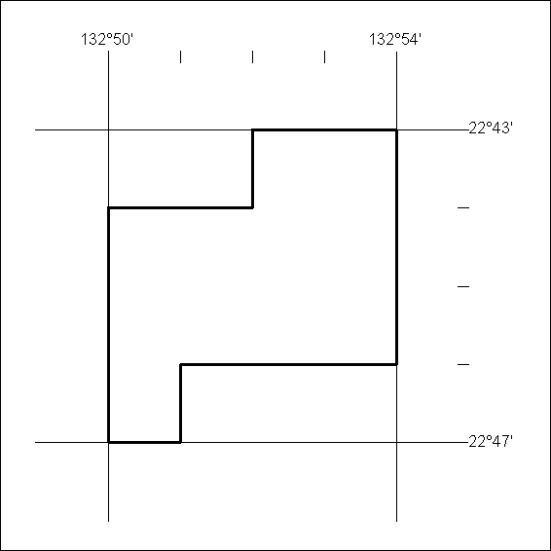 